请：–	用所附文本（每个提案的欧洲协调员名单）替换PP-18/48号文件的附件1。–	用已更新的欧洲主管部门共同签署情况表替换PP-18/48号文件的附件2。附件1欧洲邮电主管部门大会（CEPT）在PP-18期间的协调工作欧洲共同提案（ECP）相关问题的CEPT协调员附件2欧洲共同提案（ECP）的共同签署情况表______________全权代表大会（PP-18）
2018年10月29日-11月16日，迪拜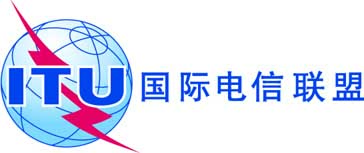 全体会议文件48 (Cor.1)-C2018年10月9日原文：英文欧洲邮电主管部门大会（CEPT）成员国欧洲邮电主管部门大会（CEPT）成员国有关大会工作的欧洲共同提案有关大会工作的欧洲共同提案欧洲共同提案编号问题CEPT协调员电子邮件地址-总体协调Cristiana Flutur（Com-ITU主席，罗马尼亚）Vilém Veselý（负责财务、管理和组织问题的总体协调，捷克共和国）Paul Blaker（Com-ITU副主席，英国）Dirk-Oliver von der Emden（Com-ITU副主席，瑞士）cristiana.flutur@ancom.org.rovilem.vesely@mpo.cz paul.blaker@culture.gov.ukdirk-olivier.vonderemden@bakom.admin.chECP 1第133号决议“成员国主管部门在国际化（多语文）域名管理中的作用”的修订Matthias Loehrl（德国）matthias.loehrl@bmwi.bund.deECP 2第130号决议“加强国际电联在树立使用信息通信技术的信心和提高安全性方面的作用”的修订Gavin Willis（英国）gavin.willis@cesg.gsi.gov.ukECP 3第180号决议“推进IPv4向IPv6的过渡”的修订Paul Blaker（英国）paul.blaker@culture.gov.ukECP 4第188号决议“打击假冒电信/信息通信技术设备”的修订Gavin Willis（英国）gavin.willis@cesg.gsi.gov.ukECP 5第197号决议“促进物联网的发展，迎接全面连通的世界”的修订Paul Blaker（英国）paul.blaker@culture.gov.ukECP 6废止第185号决议“全球民航航班跟踪”Andrei Zhivov（俄罗斯联邦）a.zhivov@minsvyaz.ru ECP 7第101号决议“基于互联网协议的网络”修订Paul Blaker（英国）paul.blaker@culture.gov.ukECP 8第102号决议“国际电联在有关互联网和互联网资源（包括域名和地址）管理的国际公共政策问题方面的作用”的修订Paul Blaker（英国）paul.blaker@culture.gov.ukECP 9第140号决议“国际电联在落实信息社会世界高峰会议成果方面的作用”的修订Ghislain de Salins（法国）ghislain.de-salins@finances.gouv.frECP 10第70号决议“将性别平等观点纳入国际电联的主要工作、促进性别平等并通过信息通信技术增强妇女权能”的修订Cristiana Flutur（罗马尼亚）cristiana.flutur@ancom.org.roECP-11第131号决议“进行信息通信技术的衡量”的修订Blanca Gonzales（西班牙）bgonzalez@minetad.esECP-12第198号决议“通过电信/信息通信技术增强青年的权能”的修订Przemysław Ołowski（波兰）przemyslaw.olowski@mc.gov.pl ECP-13第179号决议“国际电联在保护上网儿童方面的作用”的修订Natalia Mochu（俄罗斯联邦）natalia.mochu@niir.ru ECP-14不修改第36决议：用于人道主义援助的电信/信息通信技术Annelies Kavi（捷克共和国）kavi@mpo.cz ECP-15第136号决议修订案“将电信/信息通信技术用于监测和管理紧急和灾害情况的预警、预防、减灾和救灾工作”的修订，并且废止第202号决议Annelies Kavi（捷克共和国）kavi@mpo.cz ECP-16新决议：强化国际电信联盟的输出成果Annelies Kavi（捷克共和国）kavi@mpo.cz ECP-17不修改第169号决议：接纳学术成员参加国际电联的工作Annelies Kavi（捷克共和国）kavi@mpo.cz ECP-18不修改关于财务规划和预算编制的第41、152和91号决议Blanca Gonzales（西班牙）bgonzalez@minetad.esECP-19第94号决议：“国际电联账目的审计”的修订Fokko Bos（荷兰）f.g.bos@minez.nl ECP-20第154号决议“在同等地位上使用国际电联的六种正式语文”的修订Vladimir Minkin（俄罗斯联邦）minkin-itu@mail.ru ECP-21不修改第192决议：国际电联加入具有财务和/或战略影响的谅解备忘录Vilém Veselý（捷克共和国）vilem.vesely@mpo.cz ECP-22废止第187号决议：审议部门成员、部门准成员和学术成员参加国际电联活动的现行参与方法并形成对未来的展望Annelies Kavi（捷克共和国）kavi@mpo.cz ECP-23第146号决议“《国际电信规则》的审议”的修订Simon van Merkom（荷兰）s.a.vanmerkom@minez.nl ECP-24第189号决议“协助成员国打击和遏制盗窃移动设备的行为”的修订Gavin Willis（英国）gavin.willis@cesg.gsi.gov.ukECP-25第137号决议“发展中国家的下一代网络部署和宽带网络的连通性”的修订，并且废止第203号决议Julieta Tencheva（保加利亚）jtencheva@mtitc.government.bg ECP-26第191号决议“协调国际电联三个部门工作的战略”的修订Alexandre Vassiliev（俄罗斯联邦）alexandre.vassiliev@mail.ru ECP-27有关“人工智能”的新决议草案Oli Bird（英国）Oli.Bird@ofcom.org.uk ECP-28有关OTT的新决议草案Oli Bird（英国）Oli.Bird@ofcom.org.uk ECP-29不修改有关区域性无线电通信大会的第7号决议Anders Jönsson（瑞典）anders.jonsson@pts.se ECP-30不修改有关无线电规则委员会的第119号决议Fokko Bos（荷兰）f.g.bos@minez.nl ECP-31第165号决议“向国际电联大会和全会提交提案的截止期限和与会者的注册程序”的修订Anders Jönsson（瑞典）anders.jonsson@pts.se ECP-32第5号决定“国际电联2020-2023年的收入和支出”的修订Fabio Bigi（意大利）fabio.bigi@virgilio.it ECP-33第11号决定“理事会工作组的成立和管理”的修订Annelies Kavi（捷克共和国）kavi@mpo.cz ECP-34第11号决议“国际电联电信展活动”的修订Szabolcs Szentléleky（匈牙利）szentleleky.szabolcs@nmhh.hu ECP-35第71号决议附件1：国际电联战略规划Annelies Kavi（捷克共和国）kavi@mpo.cz ECP-36新决议：各部门研究组、顾问组及词汇协调委员会正副主席的任命及最长任期，并且废止第166号决议Annelies Kavi（捷克共和国）kavi@mpo.cz ECP-37第48号决议“人力资源管理和开发”的修订Vilém Veselý（捷克共和国）vilem.vesely@mpo.cz 欧洲共同提案编号12345678910111213141516171819阿尔巴尼亚安道尔1111111111奥地利1111111111111111111阿塞拜疆11111111111111比利时波斯尼亚和黑塞哥维那白俄罗斯保加利亚1111111111111111111梵蒂冈塞浦路斯111111111111捷克共和国1111111111111111111德国1111111111111111111丹麦1111111111西班牙 1111111111111111111爱沙尼亚1111111111111111111法国 111111111111111芬兰1111111111111111111英国1111111111111111111格鲁吉亚希腊1111111111111111111匈牙利1111111111111111111荷兰1111111111111111111克罗地亚111111111111111111意大利1111111111111111111爱尔兰冰岛列支敦士登立陶宛1111111111111111111卢森堡1111111111111111111拉脱维亚1111111111111111111摩纳哥1111111111111111111摩尔多瓦1111111111111111111前南斯拉夫马其顿共和国马耳他1111111111111111111黑山挪威1111111111111111111波兰1111111111111111111葡萄牙罗马尼亚1111111111111111111俄罗斯联邦11瑞典1111111111111111111圣马力诺塞尔维亚瑞士斯洛伐克1111111111111111111斯洛文尼亚1111111111111111111土耳其111111111111111乌克兰11111111合计31303031313228263032293031302927282728欧洲共同提案编号202122232425262728293031323334353637阿尔巴尼亚安道尔奥地利111111111111111111阿塞拜疆111111111111比利时波斯尼亚和黑塞哥维那白俄罗斯保加利亚111111111111111111梵蒂冈塞浦路斯111111111捷克共和国111111111111111111德国11111111111111111丹麦西班牙 11111111111111111爱沙尼亚111111111111111111法国 11111111111111111芬兰111111111111111111英国111111111111111111格鲁吉亚希腊111111111111111111匈牙利111111111111111111荷兰111111111111111111克罗地亚11111111111111111意大利1111111111111111爱尔兰冰岛列支敦士登立陶宛111111111111111111卢森堡111111111111111111拉脱维亚111111111111111111摩纳哥111111111111111111摩尔多瓦111111111111111111前南斯拉夫马其顿共和国马耳他111111111111111111黑山挪威111111111111111111波兰111111111111111111葡萄牙罗马尼亚111111111111111111俄罗斯联邦11瑞典111111111111111111圣马力诺塞尔维亚瑞士斯洛伐克111111111111111111斯洛文尼亚111111111111111111土耳其111111111111111111乌克兰11合计282728272929302825292829282828282828